ЧЕРКАСЬКА ОБЛАСНА РАДАР І Ш Е Н Н Я22.12.2023                                                                              № 22-12/VIIIПро план роботи Черкаськоїобласної ради на 2024 рікВідповідно до пункту 6 частини першої статті 43 Закону України «Про місцеве самоврядування в Україні», частини четвертої статті 14 Регламенту Черкаської обласної ради VIII скликання, затвердженого рішенням обласної ради від 21.12.2020 №3-7/VIII, обласна рада вирішила:Затвердити план роботи Черкаської обласної ради на 2024 рік (додається).Контроль за виконанням рішення покласти на постійні комісії обласної ради.Голова	А. ПІДГОРНИЙДодаток до рішення обласної радивід 22.12.2023 № 22-12/VIIIПЛАН РОБОТИЧеркаської обласної ради на 2024 рікІ. Розглянути на сесіях обласної ради питання:І квартал 2024 року1. Питання управління майном обласної комунальної власності.2. Про призначення керівників підприємств, установ, закладів спільної власності територіальних громад сіл, селищ, міст Черкаської області.3. Про Програму підтримки та розвитку аграрного комплексу Черкащини на період до 2028 року.4. Про внесення змін до обласної програми охорони навколишнього природного середовища на 2021-2027 роки.5. Про території та об’єкти природно-заповідного фонду області.6. Звіт про виконання обласного бюджету за 2023 рік.7. Звіт з виконання Плану реалізації Стратегії розвитку Черкаської області на період 2021-2023 роки.8. Звіт за 2023 рік про хід виконання Програми розвитку автомобільних доріг загального користування місцевого значення, вулиць і доріг комунальної власності у населених пунктах Черкаської області на 2023-2026 роки.9. Звіт про хід виконання Програми підвищення рівня безпеки дорожнього руху на період до 2023 року.10. Звіт за 2023 рік про хід виконання обласної програми «Створення містобудівного кадастру Черкаської області на 2023-2024 роки».11. Звіт за 2023 рік про хід виконання обласної програми «Розроблення Схеми планування території Черкаської області на 2023-2025 роки».12. Звіт про хід виконання обласної програми «Безбар’єрна Черкащина».13. Звіт про виконання комплексної програми щодо медичного, соціального забезпечення, адаптації, психологічної реабілітації, професійної підготовки (перепідготовки) осіб, які здійснювали заходи з оборони та захисту територіальної цілісності, незалежності та суверенітету України, починаючи 
з 2014 року, та членів їх сімей на 2023-2027 роки.14. Звіт про виконання обласної програми забезпечення учасників антитерористичної операції/операції об’єднаних сил, бійців-добровольців, які брали безпосередню участь у захисті територіальної цілісності та державного суверенітету на Сході України та осіб, які брали безпосередню участь 
у заходах, необхідних для забезпечення оборони України, захисту безпеки населення та інтересів держави у зв’язку з військовою агресією Російської Федерації проти України, та членів їх сімей житлом у 2021-2025 роках.15. Про Програму «Трансплантація гемопоетичних клітин кісткового мозку та периферичної крові» на 2024-2028 роки.16. Про обласну цільову соціальну програму «Молодь Черкащини» 
на 2024-2025 роки.17. Про внесення змін до Програми розвитку малого та середнього підприємництва Черкаської області на 2021-2025 роки.18. Про виконання Програми фінансової підтримки підприємств спільної власності територіальних громад сіл, селищ, міст Черкаської області на 2022 -2024 роки.19. Про звіт начальника Черкаської обласної військової адміністрації.20.  Про стан законності, боротьби зі злочинністю, охорони публічного порядку та результати діяльності поліції на території області за результатами 2023 року в умовах воєнного стану.21. Про результати діяльності органів прокуратури Черкаської області.ІІ квартал 2024 року1. Питання управління майном обласної комунальної власності.2. Про призначення керівників підприємств, установ, закладів спільної власності територіальних громад сіл, селищ, міст Черкаської області.3. Про Програму локалізації та ліквідації амброзії полинолистої та західного кукурудзяного жука.4. Звіт про виконання обласної комплексної програми підтримки внутрішньо переміщених осіб на період 2023-2025 роки.5. Про затвердження обласної цільової програми забезпечення збереженості документів регіональної частини Національного архівного фонду на 2024-2027 роки.6. Про затвердження моніторингових звітів за 2023 рік про реалізацію Стратегії розвитку Черкаської області на період 2021-2027 роки та про виконання Плану реалізації Стратегії розвитку Черкаської області на період 2021-2023 роки.ІІІ квартал 2024 року1. Питання управління майном обласної комунальної власності.2. Про призначення керівників підприємств, установ, закладів спільної власності територіальних громад сіл, селищ, міст Черкаської області.3. Про внесення змін до рішення обласної ради від 26.11.2021 № 9-23/VІIІ «Про обласну програму розвитку громадянського суспільства на 2022-2026 роки».4. Про внесення змін до Стратегії розвитку Черкаської області на період 2021-2027 роки.5. Про План реалізації Стратегії розвитку Черкаської області на період 2024-2027 роки.6. Про результати діяльності органів прокуратури Черкаської області. ІV квартал 2024 року1. Питання управління майном обласної комунальної власності.2. Про призначення керівників підприємств, установ, закладів спільної власності територіальних громад сіл, селищ, міст Черкаської області.3. Про Програму економічного і соціального розвитку Черкаської області на 2025 рік.4. Про внесення змін до Програми розвитку автомобільних доріг загального користування місцевого значення, вулиць і доріг комунальної власності у населених пунктах Черкаської області на 2023-2026 роки та Програми підвищення рівня безпеки дорожнього руху на період до 2023 року.5. Звіт про виконання обласної комплексної програми «Турбота» на 2021-2027 роки.6. Про внесення змін до Програми державного моніторингу в галузі охорони атмосферного повітря на 2021-2025 роки для зони «Черкаська».7. Про стан виконання обласної програми «Шкільний автобус» 
на 2016-2024 роки.8. Про внесення змін до програми розвитку фізичної культури і спорту 
в області на 2022-2024 роки.ІІ. Підготовка і проведення засідань постійних комісійРозгляд питань згідно з планами їх роботи.ІІІ. Організаційні питання (протягом року)- здійснення регуляторної діяльності (за окремими рішеннями);- підготовка і проведення в обласній раді нарад, засідань, зустрічей за участі депутатів обласної ради, голів постійних комісій, керівників фракцій в обласній раді;- звіти депутатів обласної ради перед виборцями;- участь у заходах з нагоди державних і професійних свят, пам'ятних, ювілейних дат та знаменних подій Черкаської області (за окремими планами);- участь депутатів, посадових осіб обласної ради у заходах, 
що проводяться органами місцевого самоврядування області; - участь керівництва, депутатів обласної ради у засіданнях конкурсних комісій з присудження обласних премій, стипендій до складу яких вони обрані.Керуючий справамивиконавчого апарату обласної ради						Н. ГОРНА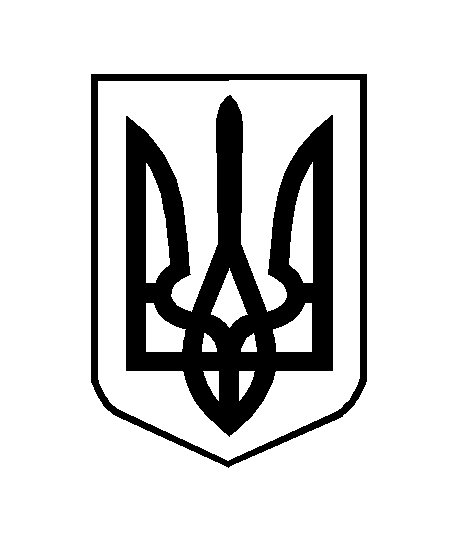 